YANDELORA SCHOOL PARENT SUPPORT GROUPNEXT MEETING: Monday 22nd August 2022 (Term 3, Week 6)1:30pm – 2:30pmLOCATION: Yandelora School HallTOPIC: Mid-Term Catch-UpSharing successes and challenges of Term 3Reflecting on disability as a superpowerDiscussing Guest Presenters booked for Week 8 and 10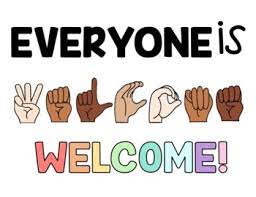 All parents, carers and members of our school community are invited to join the Yandelora School Parent Support Group.The group will regularly meet every fortnight on the even weeks of the school term. The purpose of the group is to share ideas, support each other and provide opportunities for learning. We look forward to seeing you there!